08.07.2021                                                                                                                      № 628 пс. ГрачевкаО перечне помещений, предоставляемых для встреч с избирателями зарегистрированным кандидатам, их доверенным лицам, политическим партиям, выдвинувшим зарегистрированных кандидатов, при проведении выборов депутатов Государственной Думы Федерального Собрания Российской Федерации восьмого созыва, Законодательного Собрания Оренбургской области седьмого созыва, дополнительных выборов депутата Совета депутатов Грачевского района Оренбургской области пятого созыва по одномандатному избирательному округу № 9 19 сентября 2021 года	В соответствии с Федеральными законами от 12 июня 2002 года № 67-ФЗ «Об основных гарантиях избирательных прав и права на участие в референдуме  граждан  Российской  Федерации»,  от  22  февраля 2014 года № 20-ФЗ «О выборах депутатов Государственной Думы Федерального Собрания Российской Федерации», Законами Оренбургской области от 16 ноября 2005 года № 2711/469-Ш-ОЗ «О выборах депутатов Законодательного Собрания Оренбургской области», от 05 ноября 2009 года № 3209/719-1У-ОЗ «О выборах депутатов представительных органов муниципальных образований в Оренбургской области» п о с т а н о в л я ю:Утвердить Порядок рассмотрения заявок о предоставлении помещений и предоставления помещений для встреч с избирателями зарегистрированным кандидатам, их доверенным лицам, политическим партиям, выдвинувшим зарегистрированных кандидатов, при проведении выборов депутатов Государственной Думы Федерального Собрания Российской Федерации восьмого созыва, Законодательного Собрания Оренбургской области седьмого созыва, дополнительных выборов депутата Совета депутатов Грачевского района Оренбургской области пятого созыва по одномандатному избирательному округу № 9 (далее – Выборов) 19 сентября 2021 года согласно приложению 1.Определить по согласованию с собственниками перечень помещений, пригодных для проведения агитационных публичных мероприятий в форме собраний, предоставляемых зарегистрированным кандидатам, их доверенным лицам, политическим партиям, выдвинувшим зарегистрированных кандидатов, при проведении Выборов 19 сентября 2021 года согласно приложению 2.Контроль за исполнением постановления возложить на руководителя аппарата администрации – начальника организационно-правового отдела О.А. Бахареву.Настоящее постановление вступает в силу со дня его опубликования на официальном сайте www.право-грачевка.рф и подлежит размещению на официальном информационном сайте администрации муниципального образования Грачевский район Оренбургской области.Разослано: организационно-правовому отделу, ТИК, главам сельских поселений района, отделу культуры Приложение 1к постановлению администрации районаот ____________ № ____ ПОРЯДОКрассмотрения заявок о предоставлении помещений и предоставления помещений для встреч с избирателями зарегистрированным кандидатам, их доверенным лицам, политическим партиям, выдвинувшим зарегистрированных кандидатов, при проведении выборов депутатов Государственной Думы Федерального Собрания Российской Федерации восьмого созыва, Законодательного Собрания Оренбургской области седьмого созыва, дополнительных выборов депутата Совета депутатов Грачевского района Оренбургской области пятого созыва по одномандатному избирательному округу № 9 19 сентября 2021 года ОБЩИЕ ПОЛОЖЕНИЯ	Порядок определят процедуру рассмотрения заявок о предоставлении помещений и предоставления помещений, пригодных для проведения агитационных публичных мероприятий в форме собраний для встреч с избирателями кандидатам, их доверенным лицам, политическим партиям, выдвинувшим зарегистрированных кандидатов, при проведении Выборов 19 сентября 2021 года.II. ПОРЯДОК РАССМОТРЕНИЯ ЗАЯВОК	1. Заявка о предоставлении помещения подается зарегистрированным кандидатом, его доверенным лицом, политической партией, выдвинувшей зарегистрированного кандидата, на имя собственника, владельца помещения.	2. В заявке указывается предполагаемая дата, время проведения мероприятия, продолжительность, примерное число участников, данные ответственного за проведение мероприятия, его контактные телефоны, дата подачи заявки. 	3. К заявке прилагается решение председателя территориальной избирательной комиссии муниципального образования Грачевский район об установлении времени, на которое предоставляется помещение.	4. Срок рассмотрения указанной заявки – 3 дня с момента подачи.III. ПОРЯДОК ПРЕДОСТАВЛЕНИЯ ПОМЕЩЕНИЙПомещения, указанные в приложении 2 Постановления, а равно иные помещения, пригодные для проведения агитационных публичных мероприятий в форме собраний, и находящиеся в государственной или муниципальной собственности, также в собственности организации, имеющей на день официального опубликования (публикации) решения о назначении Выборов в своем уставном (складочном) капитале долю (вклад) Российской Федерации, субъекта Российской Федерации и  (или) муниципальных образований, превышающую (превышающий) 30 процентов,  предоставляются собственником, владельцем помещения безвозмездно, на время, установленное территориальной избирательной комиссией муниципального образования Грачевский район.	Время для проведения встреч с избирателями в помещениях находящиеся в государственной или муниципальной собственности и пригодных для проведения агитационных публичных мероприятий в форме собраний, предоставляемых безвозмездно по заявке зарегистрированного кандидата в период избирательной кампании по Выборам в рабочие дни с 17 до 21 часов, в выходные и нерабочие праздничные дни с 10 до 18 часов по согласованию с собственниками, владельцами помещений и с учетом режима основной деятельности учреждений и организаций, размещаемых в указанных помещениях, но не более двух часов.При проведении мероприятий кандидаты, их доверенные лица, политические партии, выдвинувшие зарегистрированных кандидатов, при проведении Выборов 19 сентября 2021 года, обязаны обеспечить соблюдение участниками мероприятий требований санитарно-эпидемиологического законодательства, включая обязательное использование средств индивидуальной защиты (маски). Наполняемость помещений должна составлять не более 75 процентов от всех посадочных мест.Помещение предоставляется всем зарегистрированным кандидатам, их доверенным лицам, политическим партиям, выдвинувшим зарегистрированных кандидатов.В случае предоставления помещения собственник, владелец помещения не позднее дня, следующего за днем предоставления помещения, обязан уведомить в письменной форме Избирательную комиссию Оренбургской области через территориальную избирательную комиссию Грачевского района (контактный телефон (35344) 2-13-93) о факте предоставления помещения, об условиях, на которых оно было представлено, а также о том, когда это помещение может быть представлено в течение агитационного периода другим зарегистрированным кандидатам, их доверенным лицам, политическим партиям, выдвинувшим зарегистрированных кандидатов.	4. Кандидаты вправе арендовать на основе договора здания и помещения, принадлежащие гражданам и организациям независимо от формы собственности, для проведения агитационных публичных мероприятий. Приложение 2к постановлению администрации районаот __________ № _______ПЕРЕЧЕНЬпомещений, пригодных для проведения агитационных публичных мероприятий для встреч с избирателями в форме собраний, представляемых зарегистрированным кандидатам, их доверенным лицам, политическим партиям, зарегистрировавшим списки кандидатов, при проведении выборов депутатов Государственной Думы Федерального Собрания Российской Федерации восьмого созыва, Законодательного Собрания Оренбургской области седьмого созыва, дополнительных выборов депутата Совета депутатов Грачевского района Оренбургской области пятого созыва по одномандатному избирательному округу № 9 19 сентября 2021 года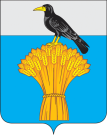  АДМИНИСТРАЦИЯ   МУНИЦИПАЛЬНОГО ОБРАЗОВАНИЯ ГРАЧЕВСКИЙ  РАЙОН ОРЕНБУРГСКОЙ ОБЛАСТИП О С Т А Н О В Л Е Н И ЕГлава районаО.М. Свиридов№п/пНаименование населенного пунктаПредоставляемое помещениеПредоставляет помещение1.с. АлександровкаАлександровский СДК МБУК «Централизованная клубная система Грачевского района» Администрация муниципального образования Александровский сельсовет Грачевского района Оренбургской области2.с. ВерхнеигнашкиноВерхнеигнашкинскийСДК МБУК «Централизованная клубная система Грачевского района» Администрация муниципального образования Верхнеигнашкинскийсельсовет Грачевского района Оренбургской области3.с. ГрачевкаЦНКД «Русь» МБУК «Централизованная клубная система Грачевского района»;Грачевская районная библиотека МБУК «Межпоселенческая централизованная библиотечная система» Грачевского районаАдминистрация муниципального образования Грачевский район Оренбургской области4.с. ЕроховкаЕроховский СДК МБУК «Централизованная клубная система Грачевского района» Администрация муниципального образования Ероховский сельсовет Грачевского района Оренбургской области5.с. КлючиКлючевский СДК МБУК «Централизованная клубная система Грачевского района» Администрация муниципального образования Ключевский сельсовет Грачевского района Оренбургской области6.с. Новоникольскоес. ПокровкаНовоникольскийСДК МБУК «Централизованная клубная система Грачевского района»; Покровский СК МБУК «Централизованная клубная система Грачевского района»Администрация муниципального образования Новоникольский сельсоветГрачевского района Оренбургской области7.с. Петрохерсонецс. Ждамировкас. ЯгодноеПетрохерсонецкий СДК МБУК «Централизованная клубная система Грачевского района»;Ждамировский СК МБУК «Централизованная клубная система Грачевского района»;Ягодинский СДК МБУК «Централизованная клубная система Грачевского района»Администрация муниципального образования Петрохерсонецкий сельсовет Грачевского района Оренбургской области8.пос. Победас. ЯкутиноПобединский СДК МБУК «Централизованная клубная система Грачевского района»Якутинский СК МБУК «Централизованная клубная система Грачевского района»Администрация муниципального образования Побединский сельсовет Грачевского района Оренбургской области9.пос. ПодлесныйПодлесный СДК МБУК «Централизованная клубная система Грачевского района»Администрация муниципального образования Подлесный сельсовет Грачевского района Оренбургской области10.с. РусскоигнашкиноРусскоигнашкинский СДК МБУК «Централизованная клубная система Грачевского района»Администрация муниципального образования Русскоигнашкинский сельсовет11.с. Старояшкинос. МалояшкиноСтарояшкинский СДК МБУК «Централизованная клубная система Грачевского района»; Малояшкинский СК МБУК «Централизованная клубная система Грачевского района»Администрация муниципального образования Старояшкинский сельсовет Грачевского района Оренбургской области12.с. Таллыпос. РеволюционерТаллинский СДК МБУК «Централизованная клубная система Грачевского района»; Луговской СК МБУК «Централизованная клубная система Грачевского района» Администрация муниципального образования Таллинский сельсовет Грачевского района Оренбургской области